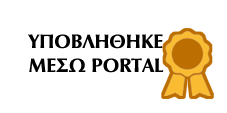       	ΠΡΟΣ: Τον Δήμαρχο Ηρακλείου ΑττικήςΑΙΤΗΣΗΓΙΑ ΤΗΝ ΧΟΡΗΓΗΣΗ ΑΔΕΙΑΣ ΓΑΜΟΥΤου/της  Τα στοιχεία συμπληρώνονται με πεζούς χαρακτήρες(εάν ο ενδιαφερόμενος είναι Αλλοδαπός, με Ελληνικά και Λατινικά)* Προσοχή: Πρέπει να γράφετε με πεζά γράμματα και τονισμέναΑΡΙΘ. ΠΡΩΤ.  ΗΜΕΡΟΜΗΝΙΑ ΑΡ. ΑΔΕΙΑΣ ΗλεκτρονικάΣΥΜΠΛΗΡΩΝΕΤΑΙ ΑΠΟ ΤΟ ΔΗΜΟΤΟΥ ΑΝΔΡΑΤΗΣ ΓΥΝΑΙΚΑΣΣυνημμένα υποβάλλω τα προβλεπόμενα από το άρθρο 1 παρ. 3 του Π.Δ 391/1982 δικαιολογητικά:1. Ληξιαρχική πράξη γέννησης.2. Υπεύθυνη δήλωση του Ν. 1599/1986 ότι:α) δεν συντρέχει στη συγκεκριμένη περίπτωση,στο πρόσωπο μου ή στις σχέσεις μουμε το άλλο πρόσωπο με το οποίο πρόκειταινα τελέσω γάμο, κανένα από τα κωλύματα     των άρθρων 1350,1351,1352,1354,1356,1357, 1360 του  Αστικού Κώδικα καθώς και  του Νόμου 1329/1983,β) ο γάμος  που θα τελέσω είναι ο Πολιτικός – Θρησκευτικός γάμος  μου.3. Το φύλλο της Εφημερίδας που δημοσιεύτηκεη γνωστοποίηση του γάμου.                     O/H ΑιτΕΠΩΝΥΜΟ:ΤΟΥ ΑΝΔΡΑΟΝΟΜΑ:ΤΟΥ ΑΝΔΡΑΟΝΟΜΑ ΠΑΤΕΡΑ:ΤΟΥ ΑΝΔΡΑΟΝΟΜΑ ΜΗΤΕΡΑΣ:ΤΟΥ ΑΝΔΡΑΓΕΝΟΣ ΜΗΤΕΡΑΣ:ΤΟΥ ΑΝΔΡΑΕΠΑΓΓΕΛΜΑ:ΤΟΥ ΑΝΔΡΑΤΟΠΟΣ ΓΕΝΝΗΣΗΣ:ΤΟΥ ΑΝΔΡΑΔΙΕΥΘΥΝΣΗ ΚΑΤΟΙΚΙΑΣ-ΔΗΜΟΣ:ΤΟΥ ΑΝΔΡΑΤΗΛΕΦΩΝΟΚΙΝΗΤΟ:ΤΟΥ ΑΝΔΡΑΑΡ. ΔΕΛΤ. ΑΣΤ. ΤΑΥΤΟΤΗΤΑΣ: ΗΜΕΡ. ΕΚΔΟΣΗΣ : ΑΣΤ. ΤΜΗΜΑ ΕΚΔΟΣΗΣ:ΤΟΥ ΑΝΔΡΑ